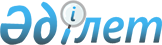 Бородулиха аудандық мәслихатының кейбір шешімдерінің күші жойылды деп тану туралыШығыс Қазақстан облысы Бородулиха аудандық мәслихатының 2017 жылғы 27 маусымдағы № 12-12-VI шешімі. Шығыс Қазақстан облысының Әділет департаментінде 2017 жылғы 27 шілдеде № 5141 болып тіркелді
      РҚАО-ның ескертпесі.

      Құжаттың мәтінінде түпнұсқаның пунктуациясы мен орфографиясы сақталған.
      Қазақстан Республикасының 2016 жылғы 6 сәуірдегі "Құқықтық актілер туралы" Заңының 27-бабының негізінде Шығыс Қазақстан облысы Бородулиха аудандық мәслихаты ШЕШТІ:
      1. Күші жойылды деп танылсын:
      1) "Бородулиха ауданының Регламентін бекіту туралы" Бородулиха аудандық мәслихатының 2014 жылғы 31 наурыздағы № 21-11-V шешіміне өзгеріс енгізу туралы" Шығыс Қазақстан облысы Бородулиха аудандық мәслихатының 2014 жылғы 26 қыркүйектегі № 26-5-V шешімі (нормативтік құқықтық актілерді тіркеу Тізілімінде 3519 нөмірімен тіркелген, 2014 жылғы 7 қарашада "Аудан тынысы" № 86 (494), "Пульс района" № 86 (6813) аудандық газеттерде жарияланған);
      2) "Бородулиха аудандық мәслихатының 2014 жылғы 31 наурыздағы № 21-11-V "Бородулиха аудандық мәслихатының Регламентін бекіту туралы" шешіміне өзгеріс енгізу туралы" Шығыс Қазақстан облысы Бородулиха аудандық мәслихатының 2015 жылғы 25 тамыздағы № 34-3-VІ шешімі  (нормативтік құқықтық актілерді тіркеу Тізілімінде 4136 нөмірімен тіркелген, 2015 жылғы 11 қыркүйекте "Аудан тынысы" № 74 (583), "Пульс района" № 74 (6902) аудандық газеттерде жарияланған).
      2. Осы шешім алғаш ресми жарияланған күннен бастап қолданысқа енгізіледі.
					© 2012. Қазақстан Республикасы Әділет министрлігінің «Қазақстан Республикасының Заңнама және құқықтық ақпарат институты» ШЖҚ РМК
				
      Сессия төрағасы

В.Ежова

      Аудандық мәслихат хатшысы

У.Майжанов
